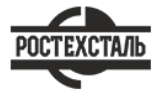 ГОСТ 6008-90Марганец металлический и марганец азотированный. Технические условияСтатус: действующийВведен в действие: 1991-07-01Подготовлен предприятием ООО «Ростехсталь» - федеральным поставщиком металлопрокатаСайт www.rostechstal.ru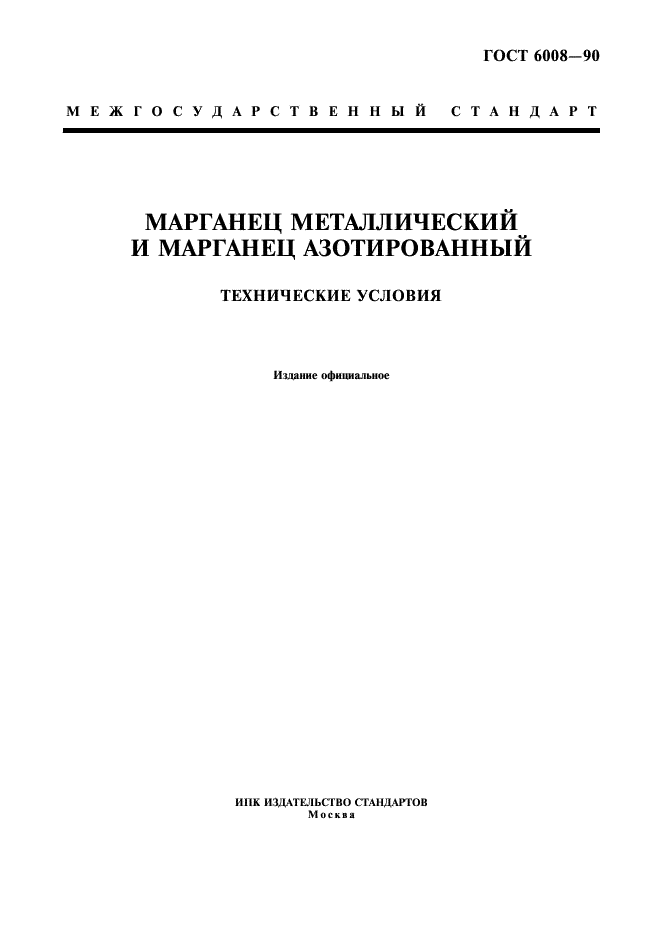 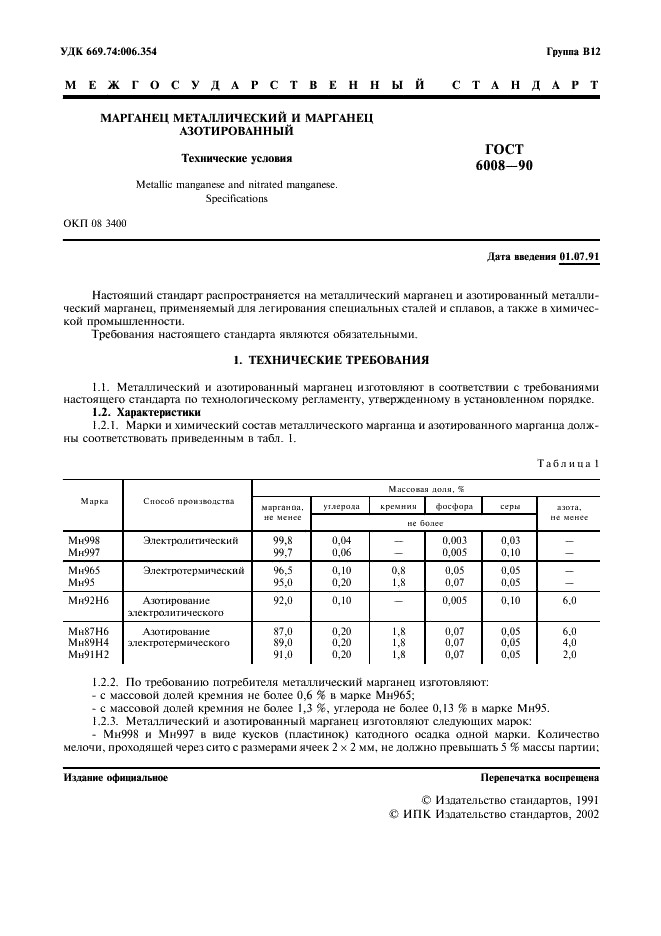 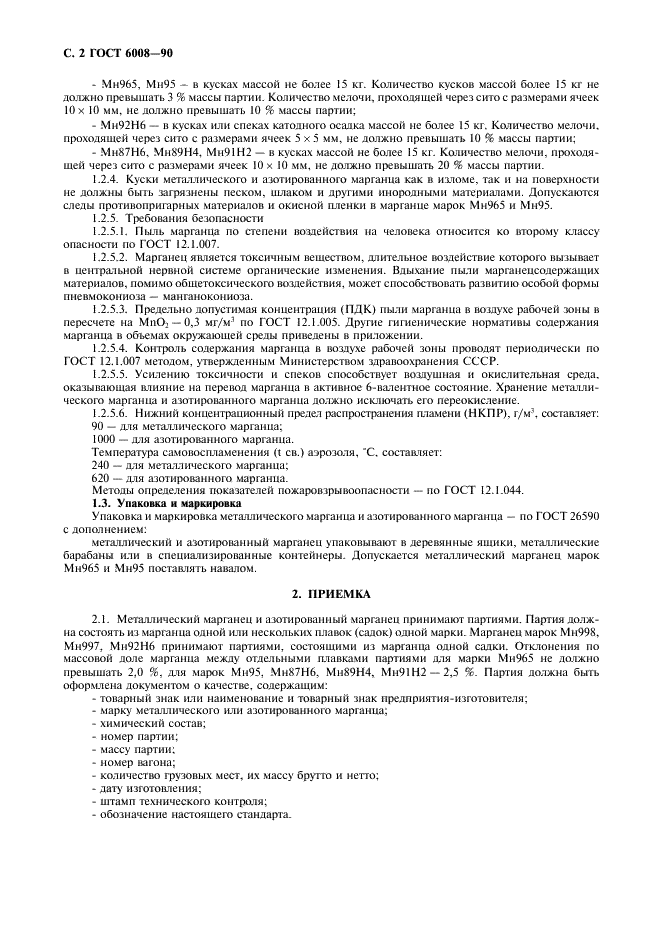 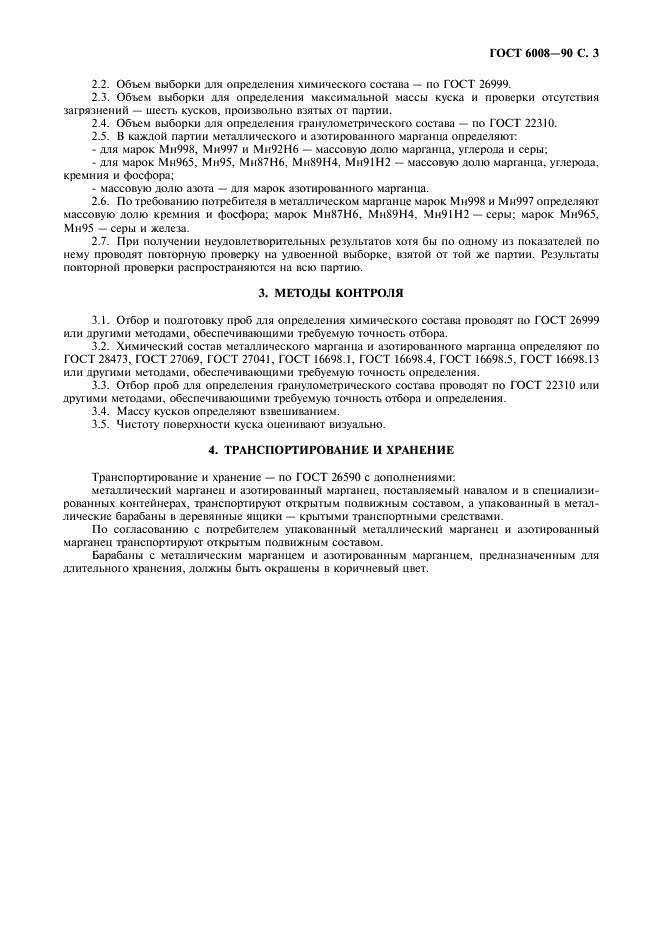 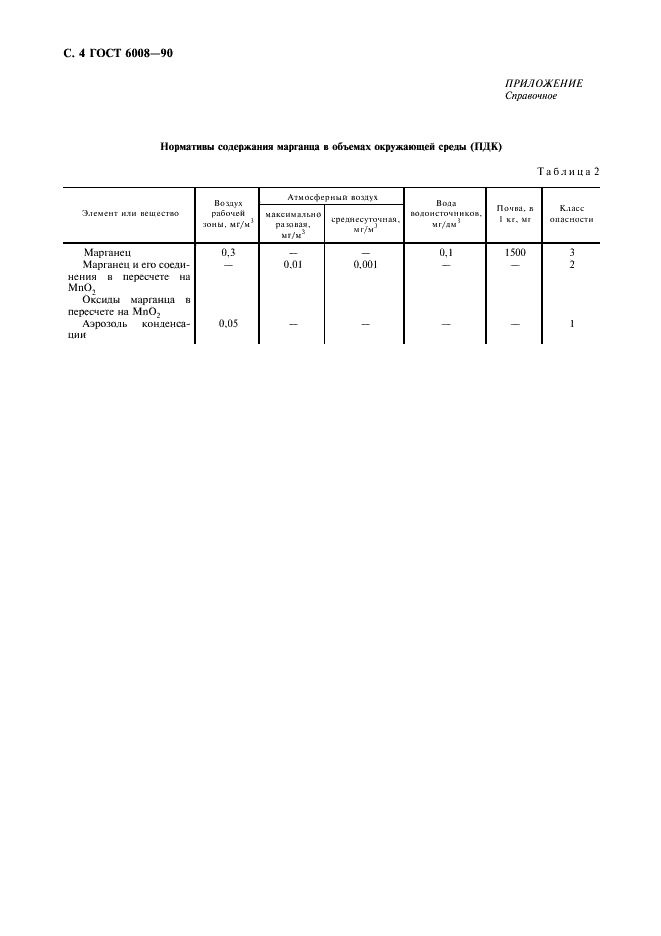 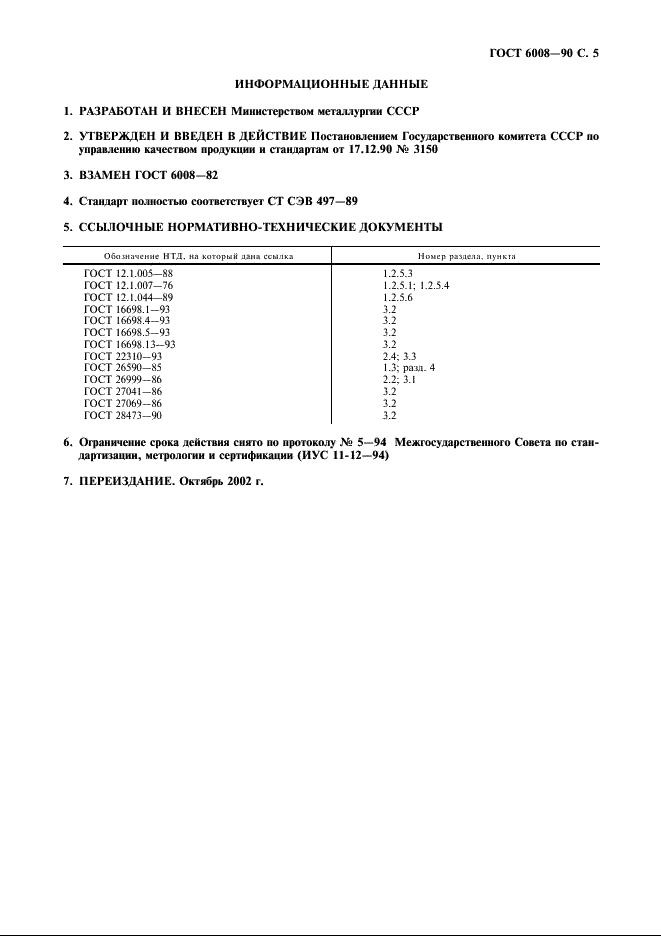 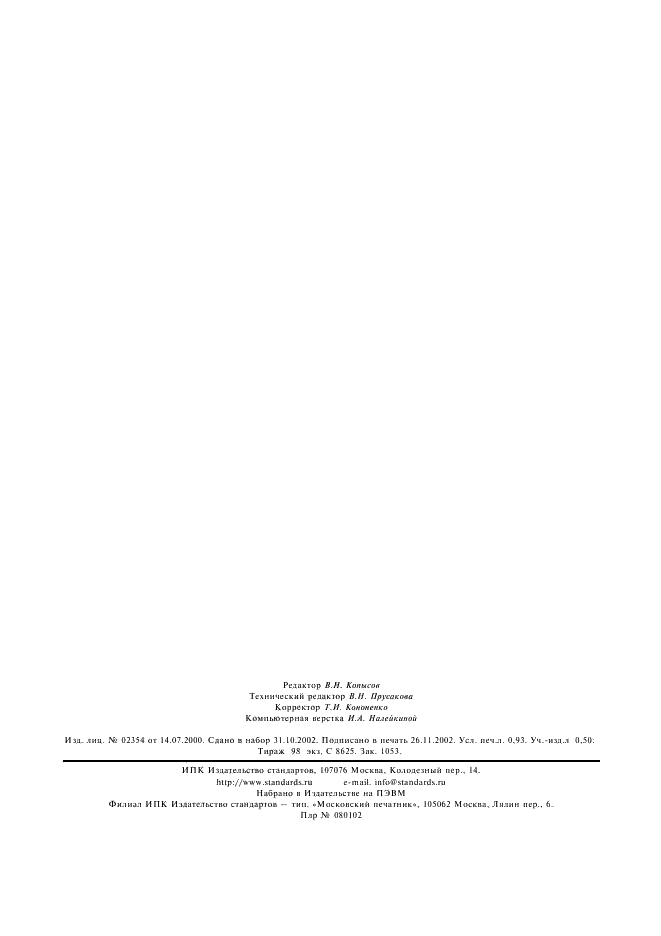 